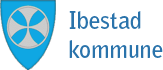 IGANGSETTEING AV ARBEID MED Å UTARBEIDE FORSKRIFT MED KRITERIER FOR TILDELING AV LANTIDSOPPHOLD I SYKEHJE ELLER TILSVARENDE BOLIG SÆRSKILT TILRETTELAGT FOR HELDØGNS TJENESTERInnspillSkjema returneres pr e-post til Ibestad kommune:postmottak@ibestad.kommune.noSkjema kan også returneres pr post til: Ibestad kommune, postmottak, 9450 Hamnvik.Skriv inn innspill under.Organisasjonens navnKontaktpersonPrivat-personTelefonE-postadresseDatoRefNummer (fylles ut av kommunen)Sak 2017/